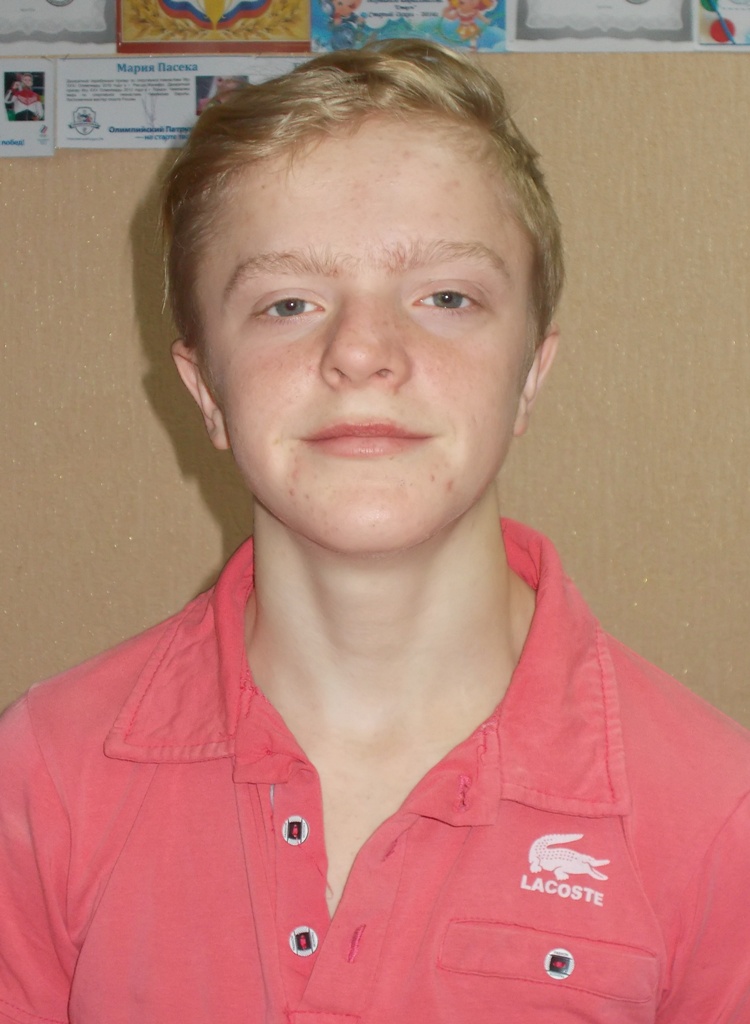 Алексей Г.  Мальчик  родился в сентябре 2001 годаГлаза голубые, волосы  рыжие. Есть брат.Алексей — обаятельный, подвижный и эмоциональный ребенок. Его лучезарная улыбка, по – детски шаловливые глаза    и огненно рыжий цвет волос не оставляют равнодушными никого.Мальчик любознательный, всегда открыт к общению, самостоятельный, с легкостью находит занятие для себя          и своих детей.Этот мальчик хочет найти своё место в жизни и быть нужным людям.Возможные формы устройства: усыновление, опека, приёмная семья.